Уведомление о проведении публичных консультаций посредством сбора замечаний и предложений организаций и граждан в рамках анализа проектанормативного правового акта на предмет его влияния на конкуренцию Анкетаучастника публичных консультаций, проводимых посредством сбора замечаний и предложений организаций и граждан в рамках анализа проекта нормативного правового акта на предмет его влияния на конкуренциюОбщие сведения об участнике публичных консультаций2. Общие сведения о проекте нормативного правового актаОбоснование необходимости реализации предлагаемых решений посредством принятия нормативного правового акта, в том числе их влияния на конкуренцию ПРОЕКТП О С Т А Н О В Л Е Н И Е  АДМИНИСТРАЦИИ ВЕЙДЕЛЕВСКОГО РАЙОНАБЕЛГОРОДСКОЙ ОБЛАСТИп.Вейделевка “____” ________________2024 г.                                                             № ____В соответствии со статьями 57,58 Гражданского кодекса Российской Федерации, Федеральным законом от 29 декабря 2012 года № 273-ФЗ «Об образовании в Российской Федерации», статьей 13 Федерального закона «Об основных гарантиях прав ребенка в Российской Федерации» от 24.07.1998 года № 124-ФЗ, Положением о порядке принятия решений о создании, реорганизации и ликвидации муниципальных унитарных предприятий, муниципальных казенных предприятий, муниципальных учреждений муниципального района «Вейделевский район», утвержденным решением одиннадцатого заседания Муниципального совета Вейделевского района первого созыва №4 от 24.10.2008 года (с изменениями и дополнениями), учитывая мнение жителей п.Опытный Викторопольского сельского поселения (протокол схода граждан от 29.12.2023г.) и в целях оптимизации районной образовательной сети, п о с т а н о в л я ю:Реорганизовать Муниципальное дошкольное образовательное учреждение «Детский сад п. Опытный» Вейделевского района Белгородской области (далее – МДОУ детский сад п.Опытный) в форме присоединения к Муниципальному дошкольному образовательному учреждению детский сад п. Викторополь Вейделевского района Белгородской области (далее – МДОУ детский сад п.Викторополь).Создать на базе МДОУ детский сад п.Опытный, присоединенного к МДОУ детский сад п.Викторополь, структурное подразделение дошкольная группа п.Опытный.Установить, что МДОУ детский сад п.Викторополь является правоприемником прав и обязанностей присоединяемого к нему МДОУ детский сад п.Опытный. Уполномочить Олейник О.Е., заведующего МДОУ детский сад п.Викторополь, выступать в качестве заявителя:- при предоставлении в УФНС по Белгородской области документы для государственной регистрации реорганизации Муниципальное дошкольное образовательное учреждение «Детский сад п. Опытный» Вейделевского района Белгородской области, а также изменений, вносимых в учредительные документы;- при размещении уведомления о реорганизации Муниципального дошкольного образовательного учреждения «Детский сад п. Опытный» Вейделевского района Белгородской области, в журнале «Вестник государственной регистрации».5. Заведующему МДОУ детский сад п.Викторополь (Олейник О.Е.):5.1. Подготовить изменения, вносимые в Устав МДОУ детский сад п.Викторополь, осуществить необходимые мероприятия по регистрации в уполномоченных органах в порядке, установленном законодательством.6. Утвердить комиссию по реорганизации дошкольного образовательного учреждения в составе:- Масютенко С.А. – начальник управления образования администрации Вейделевского района – председатель комиссии.Члены комиссии:- Косова Е.Н. – главный специалист отдела по работе с дошкольными учреждениями управления образования администрации Вейделевского района;- Корчевая И.В. – директор МКУ «Центр бухгалтерского обслуживания учреждений сферы образования Вейделевского района»;- Лобынцева Е.Е. - начальник подотдела правового обеспечения и организационно - контрольной работы (юрисконсульт) МКУ «Центр бухгалтерского обслуживания учреждений сферы образования Вейделевского района»;- Олейник О.Е. – заведующий МДОУ детский сад п.Викторополь;- Накостик Н.П. – заместитель начальника отдела имущественных и земельных отношений управления экономического развития и прогнозирования администрации Вейделевского района.7. Управлению образования администрации Вейделевского района (Масютенко С.А.):7.1. Организовать проведение необходимых мероприятий, связанных с реорганизацией МДОУ детский сад п.Опытный путем присоединения к МДОУ детский сад п.Викторополь в качестве структурного подразделения дошкольная группа п.Опытный.7.2. Подготовить изменения в муниципальное задание МДОУ детский сад п.Викторополь.7.3. Обеспечить передачу номенклатурной документации МДОУ детский сад п.Опытный в полном объеме в МДОУ детский сад п.Викторополь. Заместителю начальника управления по организационно-контрольной и кадровой работе – начальнику организационно-контрольного отдела администрации Вейделевского района Гончаренко О.Н. опубликовать настоящее постановление в печатном средстве массовой информации муниципального района «Вейделевский район» Белгородской области «Информационный бюллетень Вейделевского района.Начальнику отдела делопроизводства, писем и по связям с общественностью и СМИ администрации Вейделевского района Авериной Н.В. обеспечить размещение настоящего постановления на официальном сайте органов местного самоуправления.Контроль за исполнением данного постановления возложить на заместителя главы администрации Вейделевского района по социальной политике администрации района Прудникову Ж.В.          Первый заместитель главы администрации Вейделевского района 	  	               А.СамойловаУправление образования администрации Вейделевского районауведомляет о проведении публичных консультаций посредством сбора замечаний и предложений организаций и граждан по проектуПроект постановления «О реорганизации муниципального дошкольного образовательного учреждения детский сад п.Опытный Вейделевского района Белгородской области путем присоединения к муниципальному дошкольному учреждению детский сад п.Викторополь  Вейделевского района Белгородской области» (наименование нормативного правового администрации Вейделевского района)на предмет его влияния на конкуренциюВ рамках публичных консультаций все заинтересованные лица могут направить свои замечания и предложения по проекту нормативного правового акта на предмет его влияния на конкуренцию.Замечания и предложения принимаются по адресу: п. Вейделевка, ул. Центральная, д.43А, а также по адресу электронной почты: ronovej@mail.ruСроки приема замечаний и предложений: с 16.01.2024 года по 26.01.2024 года.С учетом анализа поступивших замечаний и предложений будет подготовлен сводный доклад о результатах анализа проектов нормативных правовых актов администрации Вейделевского района, действующих нормативных правовых актов администрации Вейделевского района на предмет выявления рисков нарушения антимонопольного законодательства за 2024 год, который до 01.03.2025 в составе ежегодного доклада об антимонопольном комплаенсе будет размещен на официальном сайте администрации Вейделевского района в разделе «Антимонопольный комплаенс».К уведомлению прилагаются:1. Анкета участника публичных консультаций в формате word.2. Текст проекта нормативного правового акта в формате word.3. Текст действующего нормативного правового акта в формате word (если проектом анализируемого нормативного правового акта вносятся изменения).4. Обоснование необходимости реализации предлагаемых решений посредством принятия нормативного правового акта, в том числе их влияния на конкуренцию, в формате word.Место размещения приложений в информационно-телекоммуникационной сети «Интернет» - официальный сайт Администрация Вейделевского района (наименование администрации района), раздел «Антимонопольный комплаенс»: https://vejdelevskij-r31.gosweb.gosuslugi.ru/deyatelnost/napravleniya-deyatelnosti/antimonopolnyy-komplaens/Контактное лицо: Лобынцева Елена Евгеньевна, Юрисконсульт МКУ «Центр бухгалтерского обслуживания учреждений сферы образования Вейделевского района», 8(47237) 5-51-84.Режим работы:с 8-00 до 17-00, перерыв с 12-00 до 13-00Наименование хозяйствующего субъекта (организации)Управление образования администрации Вейделевского районаСфера деятельности хозяйствующего субъекта (организации)Деятельность органов местного самоуправления по управлению вопросами общего характераИНН хозяйствующего субъекта (организации)3105000998ФИО участника публичных консультацийЛобынцева Елена ЕвгеньевнаКонтактный телефон8(47237) 5-51-84Адрес электронной почтыronovej@mail.ruПроект постановления Об утверждении Административного регламента предоставления муниципальной услуги «О реорганизации муниципального дошкольного образовательного учреждения детский сад п.Опытный Вейделевского района Белгородской области путем присоединения к муниципальному дошкольному учреждению детский сад п.Викторополь  Вейделевского района Белгородской области»(наименование проекта нормативного правового акта администрации Вейделевского района – заполняет администрация Вейделевского района до размещения формы на официальном сайте)1. Могут ли положения проекта нормативного правового акта оказать влияние на конкуренцию на рынках товаров, работ, услуг Вейделевского района?2. Присутствуют ли в проекте нормативного правового акта положения, которые могут оказать негативное влияние на конкуренцию на рынках товаров, работ, услуг Вейделевского района?3. Какие положения проекта нормативного правового акта могут привести к недопущению, ограничению или устранению конкуренции на рынках товаров, работ, услуг Вейделевского района? Укажите номер подпункта, пункта, части, статьи проекта нормативного правового акта и их содержание.4. На каких рынках товаров, работ, услуг может ухудшиться состояние конкурентной среды в результате принятия нормативного правового акта?5. Какие положения антимонопольного законодательства могут быть нарушены?6. Какие возможны негативные последствия для конкуренции в случае принятия нормативного правового акта в данной редакции?7.Ваши замечания и предложения по проекту нормативного правового актав целях учета требований антимонопольного законодательства:Замечания и предложения принимаются по адресу: Белгородская обл., п. Вейделевка, ул. Центральная, 43А, а также по адресу электронной почты: ronovej@mail.ruСроки приема предложений и замечаний: с 16.01.2024 года по 26.01.2024 года.Проект постановления «О реорганизации муниципального дошкольного образовательного учреждения детский сад п.Опытный Вейделевского района Белгородской области путем присоединения к муниципальному дошкольному учреждению детский сад п.Викторополь  Вейделевского района Белгородской области» (наименование проекта нормативного правового акта администрации Вейделевского района)Управление образования администрации Вейделевского района1. Обоснование необходимости принятия нормативного правового акта (основания, концепция, цели, задачи, последствия принятия): С целью приведения в соответствии с действующим законодательством2. Информация о влиянии положений проекта нормативного правового акта на состояние конкурентной среды на рынках товаров, работ, услуг Вейделевского района (окажет/не окажет, если окажет, укажите какое влияние и на какие товарные рынки):3. Информация  о положениях проекта нормативного правового акта, которые могут привести к недопущению, ограничению или устранению конкуренции на рынках товаров, работ, услуг Вейделевского района (отсутствуют/присутствуют, если присутствуют, отразите короткое обоснование их наличия):отсутствуют«О реорганизации муниципального дошкольного образовательного учреждения детский сад п.Опытный Вейделевского района Белгородской области путем присоединения к муниципальному дошкольному учреждению детский сад п.Викторополь  Вейделевского района Белгородской области»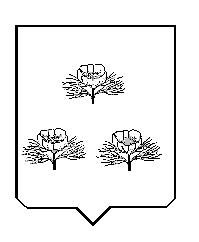 